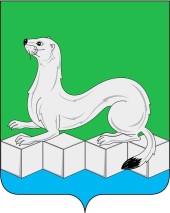 КОМИТЕТ ПО ОБРАЗОВАНИЮмуниципального районаУсольского районного муниципального образованияП Р И К А З от 30.10.2015г.    № 361	                              г. Усолье – СибирскоеО мерах обеспечения безопасности в период празднования Дня народного единстваВ связи с проведением празднования Дня народного единства 04.11.2015г., в целях обеспечения пожарной безопасности, профилактики детского дорожно-транспортного травматизма, предупреждения случаев проявления террористических актов и актов экстремизма, усиления контроля над соблюдением общественного порядка в образовательных учреждениях Усольского района, руководствуясь распоряжением Мэра Усольского района от 28.10.2015года № 524-р, пунктом 4.3. Положения о Комитете по образованию МР УРМО, ПРИКАЗЫВАЮ:1. Руководителям образовательных учреждений:	1.1. Принять исчерпывающие меры по обеспечению антитеррористической и пожарной безопасности, сохранению жизни и здоровья воспитанников, обучающихся в период празднования Дня народного единства.	1.2. Организовать круглосуточное дежурство административного персонала 04 ноября  2015 года с 8-00 до 17-00 в зданиях учреждения и с 17-00 до 8-00 на дому в телефонном режиме.1.3.  В срок до 03.11.2015г. разработать графики круглосуточного административного дежурства с указанием телефонов дежурных.1.4. В срок до 03.11.2015г. провести внеплановый инструктаж административному дежурному персоналу, техническому (сторожам) и технологическому персоналу (кочегарам, операторам котельных):- по обеспечению контроля над состоянием систем жизнеобеспечения образовательного учреждения и действиям персонала при  внештатных и аварийных ситуациях;- о порядке сообщения руководству ОУ о  возникновении любой ситуации, представляющей угрозу сохранности имущества, работоспособности систем жизнеобеспечения образовательного учреждения;- о порядке взаимодействия с аварийно – спасательными и противопожарными формированиями  на случаи пожара и  чрезвычайных ситуаций.Ознакомить персонал с графиком круглосуточного административного дежурства под подпись.1.5. В срок до 03.11.2015 г. с целью предупреждения детского дорожно-транспортного травматизма во время праздников провести беседу с обучающимися, родителями воспитанников о причинах детского дорожно-транспортного травматизма и правилах поведения на дорогах.1.6. Проверить в порядке административно - общественного контроля: -   состояние путей эвакуации из учреждения в случае возникновения пожара,  состояние подъездных путей к зданию учреждения и источникам противопожарного водоснабжения;- наличие и исправность первичных средств пожаротушения, систем автоматической пожарной сигнализации и оповещения о пожаре, внутреннего и наружного противопожарного водоснабжения;-  наличие доступа к средствам телефонной связи и наличие табличек с указанием номеров ближайшей пожарной части и единой дежурной диспетчерской службы ОПС г. Усолье - Сибирское (т. 6-12-42; 6-12-43; 01);- состояние силовой и осветительной электропроводки, техническое состояние электрооборудования и печного отопления;- соблюдение требований противопожарного режима, установленного в образовательном учреждении,  обучающимися, педагогическими работниками и техническим персоналом;- соблюдение мер по ограничению доступа посторонних лиц в здание учреждения, а также подвальные и чердачные помещения здания. 1.7. О возникновении любой ситуации, представляющей угрозу жизни и здоровью работников, детей, сохранности имущества, работоспособности систем жизнеобеспечения образовательного учреждения, сообщать незамедлительно, в течение одного часа, лично председателю Комитета по образованию,  дежурному администратору по сотовой или стационарной связи а также в единую диспетчерскую дежурную службу Усольского района (ЕДДС - телефон: 8 (39543)6-89-01).	2. Утвердить график дежурств ответственных лиц (дежурных) Комитета по образованию МР УРМО в период празднования Дня народного единства:3. Контроль над исполнением приказа оставляю за собой.Председатель 						Н.Г. Татарниковаисп. Сычева Ю.В.  6-38-92Ознакомлены:Дата и время административного дежурства по ОУФИОДежурного администратораДомашний адресдежурного администратораТелефондежурного администратора04.11.2015Приходько Валерия Николаевна  с. Сосновка ул.Новая 12-18 950 098 39 77ФИОПодпись, датаПриходько Валерия Николаевна  